 Приложение к решению                                                                               от 15 февраля 2021г. № 1/2       «РЕШЕНИЕот    февраля 2021 г.                                                                            № Об утверждении многомандатного избирательного округа для проведения выборов депутатов сельского Совета депутатов Рыбинского сельского поселения Ольховского муниципального района Волгоградской области».1.Утвердить схему многомандатного избирательного округа, включая ее графическое изображение, для проведения выборов депутатов сельского Совета депутатов Рыбинского сельского поселения Ольховского муниципального района Волгоградской области (приложения №№ 1,2).2.Настоящее решение подлежит обнародованию.        3.Направить решение в территориальную избирательную комиссию по Ольховскому району Волгоградской области.Приложение № 1к решению сельского Совета депутатов Рыбинского сельского поселения от 09.01.2013 № 38/1СХЕМАмногомандатного избирательного округана выборах депутатов сельского Совета депутатов Рыбинского сельского поселения Ольховского муниципального района Волгоградской областиПриложение № 2к решению сельского Совета депутатов Рыбинского сельского поселения от 09.01.2013 № 38/1СХЕМАГрафическое изображение схемы многомандатного избирательного округана выборах депутатов сельского Совета депутатов Рыбинского сельского поселения Ольховского муниципального района Волгоградской области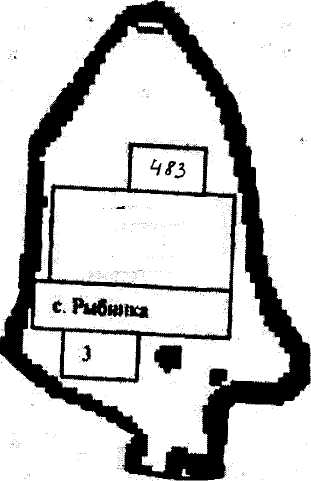 Название избирательного округа№округаОписание границ избирательного округа (наименование населенных пунктов,  входящих в избирательный округ)Число избирателей, зарегистрированных в многомандатном избирательном округеКоличество депутатских мандатов, распределяемых в многомандатном  округеРыбинский1В границах Рыбинского  сельского поселения:                                      с.Рыбинка4837итого14837